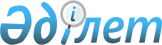 "Мемлекеттік атаулы әлеуметтік көмек тағайындау" электрондық мемлекеттік қызмет регламентін бекіту туралы
					
			Күшін жойған
			
			
		
					Солтүстік Қазақстан облысы Мамлют аудандық әкімдігінің 2012 жылғы 5 қыркүйектегі N 344 қаулысы. Солтүстік Қазақстан облысының Әділет департаментінде 2012 жылғы 14 қыркүйекте N 1862 тіркелді. Күші жойылды - Солтүстік Қазақстан облысы Мамлют аудандық әкімдігінің 2012 жылғы 25 желтоқсандағы N 501 қаулысымен

      Ескерту. Күші жойылды - Солтүстік Қазақстан облысы Мамлют аудандық әкімдігінің 25.12.2012 N 501 қаулысымен (алғашқы ресми жарияланған күннен кейін он күнтізбелік күн өткен соң қолданысқа енгізіледі)      «Әкiмшiлiк рәсiмдер туралы» Қазақстан Республикасының 2000 жылғы 27 қарашадағы № 107 Заңының 9-1-бабы 4-тармағына, «Жергілікті атқарушы органдар көрсететін әлеуметтік қорғау саласындағы мемлекеттік қызметтердің стандарттарын бекіту туралы» Қазақстан Республикасы Үкiметiнiң 2011 жылғы 7 сәуірдегі № 394 қаулысына сәйкес, Солтүстік Қазақстан облысы Мамлют ауданының әкімдігі ҚАУЛЫ ЕТЕДІ:



      1. Қоса берілген «Мемлекеттік атаулы әлеуметтік көмек тағайындау» электрондық мемлекеттік қызметтің регламенті бекітілсін.



      2. Осы қаулының орындалуын бақылау Мамлют ауданы әкімінің орынбасары Е.М. Бекшеновке жүктелсін.



      3. Осы қаулы алғашқы ресми жарияланған күнінен кейін он күнтізбелік күн өткен соң қолданысқа енгізіледі.      Аудан әкімі                                Қ. Қалиев      «КЕЛІСІЛДІ»:

      Қазақстан Республикасының

      Көлік және коммуникация министрі           А. Жұмағалиев

Мамлют ауданы әкімдігінің

2012 жылғы 05 қыркүйектегі № 344

қаулысымен бекітілді «Мемлекеттік атаулы әлеуметтік көмек тағайындау»электрондық мемлекеттік қызмет регламенті 1. Жалпы ережелер

      1. Электрондық мемлекеттік қызмет «Мамлют ауданының жұмыспен қамту және әлеуметтік бағдарламалар бөлімі» мемлекеттік мекемесімен (бұдан әрі - ЖАО), сонымен қатар www.e.gov.kz. мекен-жайы бойынша «электрондық үкімет» веб-порталы (бұдан әрі – ЭҮП) арқылы көрсетіледі.



      2. Электрондық мемлекеттік қызмет «Жергілікті атқарушы органдармен көрсетілетін әлеуметтік қорғау саласында мемлекеттік қызмет стандарттарын бекіту туралы» (бұдан әрі - Стандарт) Қазақстан Республикасы Үкіметінің 2011 жылғы 7 сәуірдегі № 394 қаулысымен бекітілген «Мемлекеттік атаулы әлеуметтік көмек тағайындау» мемлекеттік қызмет көрсету стандарты негізінде әзірленді.



      3. Көрсетілетін мемлекеттік қызмет нысаны: жартылай автоматтандырылған (медиа–алшақтығы бар электрондық мемлекеттік қызмет).



      4. Электрондық мемлекеттік қызмет көрсету түрі: транзакциялық.



      5. Осы «Мемлекеттік атаулы әлеуметтік көмек тағайындау» регламентінде (бұдан әрі – Регламент) мынадай ұғымдар қолданылады:

      1) «электрондық үкіметтің» веб-порталы (бұдан әрі -ЭҮП) - нормативтік құқықтық база және электрондық мемлекеттік қызметтерді қоса, барлық шоғырланған үкіметтік ақпаратқа өзімен бірегей қолжетімділік терезені білдіретін ақпараттық жүйе;

      2) жеке сәйкестендіру нөмірі (бұдан әрі - ЖСН) – жеке тұлға, оның ішінде жеке кәсіпкерлік түрінде өзінің қызметін жүзеге асыратын жеке кәсіпкер үшін қалыптастырылатын бірегей нөмір (бар болған жағдайда немесе 2012 жылғы 31 желтоқсанға дейінгі мерзімімен оны алмастыратын СТН және ЖСН);

      3) ақпараттық жүйе (бұдан әрі - АЖ) – ақпараттық-бағдарламалық кешенді қолдана отырып ақпаратты сақтауға, өңдеуге, іздестіруге, таратуға, тасымалдауға және ұсынуға арналған жүйе;

      4) ЖАО АЖ – жергілікті атқарушы органдардың ақпараттық жүйесі/жергілікті атқарушы орган қызметкерінің автоматтандырылған жұмыс орны бөлігінде, Қазақстан Республикасы «электронды үкімет» шлюзінің кіші жүйесі ретіндегі «Өңірлік шлюз» ақпарттық жүйесі;

      5) ҰКО АЖ - Қазақстан Республикасының ұлттық куәландырушы орталығының ақпараттық жүйесі.

      6) мемлекеттік орган (бұдан әрі - ЖАО) – электронды мемлекеттік қызметті тікелей ұсынатын «Мамлют ауданының жұмыспен қамту және әлеуметтік бағдарламалар бөлімі» мемлекеттік мекемесі;

      7) медиа - алшақтық – құжаттарды электрондық нысаннан қағаз немесе керісінше нысанға өзгерту қажет кезінде қызметтерді көрсету процесінде қағаз және электрондық құжат айналымының кезектесуі;

      8) тұтынушы - өзіне қажетті электрондық – ақпараттық және олармен қолданатын ресурстарды алу үшін ақпаратты жүйеге жүгінуші субъект;

      9) «электрондық үкіметтің» өңірлік шлюзі (бұдан әрі – ЭҮӨШ) – ЖАО электрондық қызметтер көрсету процесіне қатысатын сыртқы ақпараттық жүйелердің және қызмет берушінің жүйелері/кіші жүйелері арасында ақпараттық өзара әрекет етуді қамтамасыз етуші ақпараттық жүйе;

      10) ҚФБ - құрылымдық-функционалдық бірліктер – белгілі сатыда электрондық қызмет көрсетуге қатысатын уәкілетті орган, мемлекеттік органдары құрылымдық бөлімшелерінің және т.б. жауапты тұлғалары;

      11) транзакциялық қызмет - электрондық сандық қолтаңбаны қолданумен өзара ақпарат алмасуды талап ететін электрондық ақпараттық ресурстарды пайдаланушымен көрсетілетін қызмет;

      12) электрондық мемлекеттік қызметтер – ақпараттық технологияларды пайдаланумен электрондық түрде көрсетілетін мемлекеттік қызметтер;

      13) электрондық құжат – ақпарат электрондық - сандық түрде ұсынылған және электрондық сандық қолтаңбамен берілген құжат;

      14) электрондық сандық қолтаңба (бұдан әрі - ЭСҚ) - электрондық сандық қолтаңба құралдарымен құрылған және электрондық құжаттың дұрыстығын, оның тиесілігі мен мазмұнының өзгермейтіндігін растайтын электрондық сандық таңбалардың жиынтығы;

      15) «электрондық үкімет» шлюзі (бұдан әрі – ЭҮШ) электрондық қызметтерді іске асыру аясында «электрондық үкімет» ақпараттық жүйелерін біріктіруге арналған ақпараттық жүйе. 

2. Мемлекеттік қызмет көрсету бойынша қызмет берушінің қызмет көрсету тәртібі      6. Осы Регламенттің 2-қосымшасына сәйкес тікелей аталған электрондық қызметті ұсынатын ЖАО жарым-жарты автоматтандырылған мемлекеттік қызметін көрсету кезінде қызмет берушінің адымдық іс-әрекеттері мен шешімдері (1 сурет):

      1) тұтынушы қызмет алу үшін өзімен бірге өтініш пен қажетті құжат түпнұсқаларымен ЖАО жүгінуі тиіс. ЖАО қызметкерімен тұтынушының өтініші мен қажетті құжаттарының дұрыстығын тексеру.

      2) 1 - үдеріс – ЖАО қызметкерімен ЖСН (бар болған жағдайда немесе 2012 жылғы 31 желтоқсанға дейінгі мерзімімен оны алмастыратын СТН және ЖСН ) мен парольді электрондық мемлекеттік қызмет көрсету үшін ЖАО АЖ енгізу процесі (авторизациялау процесі);

      3) 1 - шарт – ЖСН және пароль арқылы ЖАО тіркелген қызметкер туралы деректердің түпнұсқалығын ЖАО АЖ тексеру (бар болған жағдайда немесе 2012 жылғы 31 желтоқсанға дейінгі мерзімімен оны алмастыратын СТН және ЖСН );

      4) 2 - үдеріс – ЖАО қызметкерінің деректерінде бұзушылықтар болуына байланысты ЖАО АЖ авторизациялаудан бас тарту туралы хабарлама қалыптастыру;

      5) 3 - үдеріс – ЖАО қызметкерімен осы Регламентте көрсетілген қызметті таңдауы, қызмет көрсету үшін экранға сұрау салу нысанын шығаруы және оның құрылымы мен үлгілік талаптарын ескеріп, нысанды толтыру (мәліметтерді енгізу және сканерленген құжаттарды бекіту), сондай-ақ қол қою үшін ЖАО қызметкерімен ЭСҚ тіркеу куәлігін таңдау;

      6) 4 - үдеріс – электрондық мемлекеттік қызмет көрсетуге сұранымның толтырылған нысанына ЖАО қызметкерінің ЭСҚ арқылы қол қою (мәліметтерді енгізу, сканерленген құжаттарды бекіту);

      7) 2 - шарт – сәйкестендіру мәліметтерінің сәйкестілігін, (сұранымда көрсетілген ЖСН (бар болған жағдайда немесе 2012 жылғы 31 желтоқсанға дейінгі мерзімімен оны алмастыратын СТН және ЖСН ) және ЭСҚ тіркеу куәлігінде көрсетілген ЖСН) ЭСҚ тіркеу куәлігінің әрекет ету мерзімін және ЖАО АЖ тіркеу куәлігінің шақыртылған (жойылған) тізімінде жоқтығын тексеру (бар болған жағдайда немесе 2012 жылғы 31 желтоқсанға дейінгі мерзімімен оны алмастыратын СТН және ЖСН);

      8) 5 - үдеріс – ЖАО қызметкерінің ЭСҚ түпнұсқалығы расталмауына байланысты сұратылған электрондық мемлекеттік қызметтен бас тарту туралы хабарлама қалыптастыру;

      9) 6 - үдеріс – ЖАО қызметкерімен электрондық мемлекеттік қызметті өңдеу;

      10) 7 - үдеріс - ЖАО қызметкерімен электрондық мемлекеттік қызмет көрсету нәтижесін құру. Электрондық құжат ЖАО қызметкерінің ЭСҚ пайдаланумен құрылады (мемлекеттік атаулы әлеуметтік көмекті тағайындау туралы хабарлама немесе мемлекеттік қызмет көрсетуден бас тарту туралы дәлелді жауап);

      11) 8 - үдеріс – электрондық мемлекеттік қызмет нәтижесін ЖАО қызметкерімен қолма-қол немесе тұтынушы электрондық поштасына жіберу арқылы беру.



      7. Қызмет берушінің ЭҮП арқылы қадамдық іс-әрекеттері мен шешімдері осы Регламенттің 2-қосымшасында келтірілген (2 сурет):

      1) тұтынушы ЖСН (бар болған жағдайда немесе 2012 жылғы 31 желтоқсанға дейінгі мерзімімен оны алмастыратын СТН және ЖСН ) мен пароль (ЭҮП тіркелмеген тұтынушылар үшін жүзеге асырылады) көмегімен ЭҮП тіркеуді жүзеге асырады;

      2) 1 - үдеріс - тұтынушымен электрондық мемлекеттік қызмет алу үшін ЭҮП ЖСН (бар болған жағдайда немесе 2012 жылғы 31 желтоқсанға дейінгі мерзімімен оны алмастыратын СТН және ЖСН ) мен парольді енгізу процесі (авторизациялау процесі);

      3) 1 - шарт – ЖСН (бар болған жағдайда немесе 2012 жылғы 31 желтоқсанға дейінгі мерзімімен оны алмастыратын СТН және ЖСН ) және пароль арқылы тіркелген тұтынушылар туралы деректердің түпнұсқалығын ЭҮП тексеру;

      4) 2 - үдеріс – тұтынушының деректерінде бұзушылықтар болуына байланысты ЭҮП авторизациялаудан бас тарту туралы хабарлама қалыптастыру;

      5) 3 - үдеріс – тұтынушымен осы Регламентте көрсетілген қызметті таңдауы, қызмет көрсету үшін экранға сұрау салу нысанын шығаруы және оның құрылымы мен үлгілік талаптарын ескеріп, нысанды толтыру (мәліметтерді енгізу және сканерленген құжаттарды бекіту), сондай-ақ қол қою үшін тұтынушымен ЭСҚ тіркеу куәлігін таңдау;

      6) 4 - үдеріс – электрондық мемлекеттік қызмет көрсетуге сұранымның толтырылған нысанына тұтынушының ЭСҚ арқылы қол қою (мәліметтерді енгізу, сканерленген құжаттарды бекіту);

      7) 2 - шарт – сәйкестендіру мәліметтерінің сәйкестілігін, (сұранымда көрсетілген ЖСН (бар болған жағдайда немесе 2012 жылғы 31 желтоқсанға дейінгі мерзімімен оны алмастыратын СТН және ЖСН ) және ЭСҚ тіркеу куәлігінде көрсетілген ЖСН) ЭСҚ тіркеу куәлігінің әрекет ету мерзімін және ЭҮП тіркеу куәлігінің шақыртылған (жойылған) тізімінде жоқтығын тексеру;

      8) 5 - үдеріс - тұтынушы ЭСҚ түпнұсқалығы расталмауына байланысты сұратылған электрондық мемлекеттік қызметтен бас тарту туралы хабарлама қалыптастыру;

      9) 6 - үдеріс – тұтынушы ЭСҚ қол қойылған электрондық құжатты (тұтынушы сұрауын) ЭҮШ/ЭҮӨШ арқылы ЖАО АЖ жолдау және электрондық мемлекеттік қызметті ЖАО қызметкерімен өңдеу;

      10) 7 - үдеріс – ЖАО қызметкерімен электрондық мемлекеттік қызмет нәтижесін құру (мемлекеттік атаулы әлеуметтік көмекті тағайындау туралы хабарлама немесе мемлекеттік қызмет көрсетуден бас тарту туралы дәлелді жауап). Электрондық құжат ЖАО қызметкерінің ЭСҚ пайдаланумен құрылады және ЭҮП жеке кабинетке жіберіледі.



      8. Осы Регламенттің 4, 5-қосымшаларында ЭҮП арқылы электрондық мемлекеттік қызмет алған жағдайда тұтынушыға ұсынылатын электрондық мемлекеттік қызметке толтырылған сұраным және өтініш үлгісінің экрандық нысаны келтірілген.



      9. Алушымен электрондық мемлекеттік қызмет бойынша сұранымның орындалу мәртебесін тексеру әдісі: «электрондық үкімет» порталы «Қызмет алу тарихы» бөлімінде.



      10. Электрондық мемлекеттік қызмет көрсету туралы қажетті ақпарат пен консультацияны ЭҮП саll-орталығының телефоны: (1414) бойынша алуға болады. 

3. Электрондық мемлекеттік қызмет көрсету процесіндегі өзара әрекеттесу тәртібін сипаттау      11. Мемлекеттік қызмет көрсету процесіне мынадай құрылымдық-функционалдық бірліктер қатысады (бұдан әрі- ҚФЕ):

      ЖАО қызметкері.



      12. Әрбір әкімшілік іс-әрекеттің (рәсімдер) орындалу мерзімін көрсетумен әрбір ҚФБ әкімшілік іс-әрекетінің (рәсімдер) өзара әрекеттесуі және бірізділігін сипаттаудың мәтіндік кестесі осы Регламенттің 1-қосымшасында келтірілген.



      13. Мемлекеттік мекемелердің құрылымдық бөлімшелерінің, мемлекеттік мекемелер немесе олардың сипаттауына сәйкес басқа ұйымдардың қызметі арасындағы қисынды бірізділігінің өзара байланысын бейнелейтін диаграммалар осы Регламенттің 2-қосымшасында келтірілген.



      14. Электрондық мемлекеттік қызмет көрсету нәтижесі ұсынылуына сәйкес осы Регламенттің 4, 5-қосымшаларында көрсетілген бланк үлгілері, шаблондары, соның ішінде форматты - қисынды бақылау ережесін көрсетумен, хабарлама хат үлгілерін, хаттарды және ескертулерді қоса көрсетілу керек.



      15. Тұтынушыларға электрондық мемлекеттік қызмет көрсету нәтижелері осы Регламенттің 3-қосымшасына сәйкес сапа және қол жетімділік көрсетікіштерімен өлшенеді;



      16. Тұтынушымен электрондық мемлекеттік қызмет көрсету процесіне қойылатын талаптар:

      1) адамдардың конституциялық құқықтары мен бостандығын сақтау;

      2) қызметтік міндетін орындау кезінде заңдылықты сақтау;

      3) сыпайылық;

      4) толық және нақты ақпарат ұсыну;

      5) жеке және заңды тұлғалар құжаттарының қорғалуы және құпиялылығы.



      17. Электрондық мемлекеттік қызмет көрсетудің техникалық шарттары: Интернетке шығу, ЖСН (бар болған жағдайда немесе 2012 жылғы 31 желтоқсанға дейінгі мерзімімен оны алмастыратын СТН және ЖСН) болуы, ЭҮП авторизациялау, пайдаланушының ЭСҚ болуы.

«Мемлекеттік атаулы әлеуметтік көмек тағайындау»

электрондық мемлекеттік қызмет Регламентіне

1-қосымша 1 кесте. ЖАО арқылы іс-әрекеттерді сипаттау 

2.кесте. ЭҮП арқылы іс-әрекеттерді сипаттау

Ескерту:

      Аталмыш кестеде аяқталу нысаны, электрондық мемлекеттік қызмет көрсетудің технологиялық тізбе процесінде орындалу мерзімі мен келесі іс-әрекеттердің нөмірін көрсетумен ЭҮП, АЖ және барлық ҚФБ іс - әрекеттері (функциялар, рәсімдер, операциялар) көрсетілген.

«Мемлекеттік атаулы әлеуметтік көмек тағайындау»

электрондық мемелекеттік қызмет Регламентіне

2-қосымша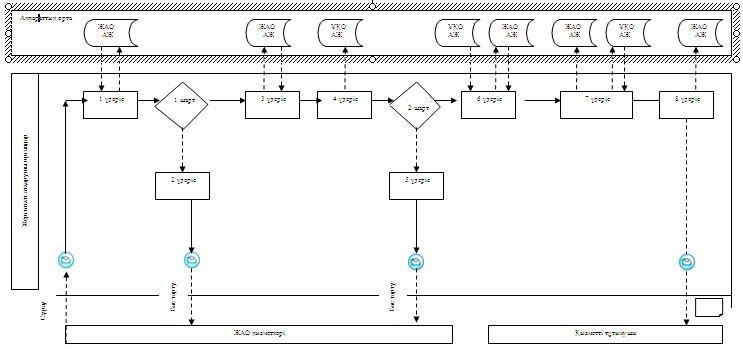 

1 сурет. ЖАО АЖ арқылы «жартылай автоматтандырылған» электрондық мемлекеттік қызмет көрсету кезіндегі өзара функционалдық әрекеттесу диаграммасы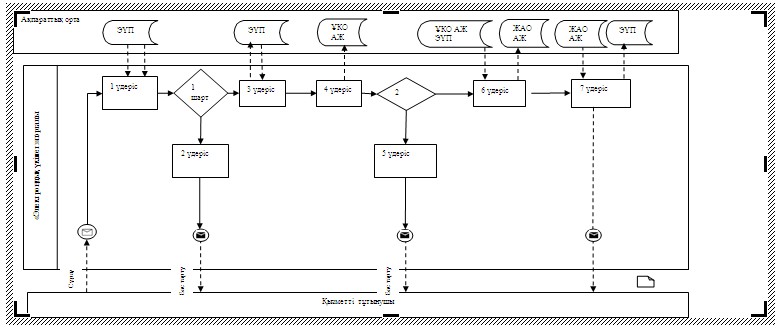 

2 сурет. ЭҮП арқылы «жартылай автоматтандырылған» электрондық мемлекеттік қызмет көрсету кезіндегі өзара функционалдық әрекеттесу диаграммасыКесте. Шартты белгілер

Ескерту:

      Диаграмманы үлгілік ресімдеу бизнес-процесті модельдеу үшін пайдаланылатын BPMN 1.2 графикалық нотацияларында келтірілген. BPMN-де өңдеу графикалық элементтің көп санды емес диаграммалары арқылы жүзеге асырылады. Бұл тұтынушыларға үдеріс логикасын тез түсінуге көмектеседі. Элементтердің төрт негізгі санатын көрсетеді:



      1. басқару ағынының объектілері: оқиға, іс-әрекет және логикалық операторлар;



      2. жалғастырушы объектілер: басқару ағыны, хабарлама және ассоциациялар ағыны;



      3. рөлдер: пулдер мен жолдар;



      4. артефактілер: мәліметтер, топтар және мәтіндік аңдатпалар.

      Осы төрт санат элементтері бизнес процестерінің диаграммаларын құруға мүмкіндік береді. Модель ерекшелігі айқындығын арттыру үшін спецификация «Ескерту» бөлімінде келтірілуі тиіс басқару ағыны объектілерінің жаңа үлгілері мен артефактілерін құруға мүмкіндік береді.

«Мемлекеттік атаулы әлеуметтік көмек тағайындау»

электрондық мемлекеттік қызмет Регламентіне

3-қосымша «Сапа» және «қол жетімділік» электрондық мемлекеттік қызмет көрсеткіштерін анықтау үшін сауалнама үлгісі____________________________________________________________(қызмет атауы) 

1. Сіз электрондық мемлекеттік қызмет көрсету үдерісінің сапасы мен нәтижесіне қанағаттанасыз ба?      1) қанағаттанбаймын;

      2) жартылай қанағаттанамын;

      3) қанағаттанамын.

      2. Сіз электрондық мемлекеттік қызмет көрсету тәртібі туралы ақпарат сапасына қанағаттанасыз ба?      1) қанағаттанбаймын;

      2) жартылай қанағаттанамын;

      3) қанағаттанамын.

«Мемлекеттік атаулы әлеуметтік көмек тағайындау»

электрондық мемлекеттік қызмет Регламентіне

4-қосымша Электрондық мемлекеттік қызметке өтініштің экрандық үлгісі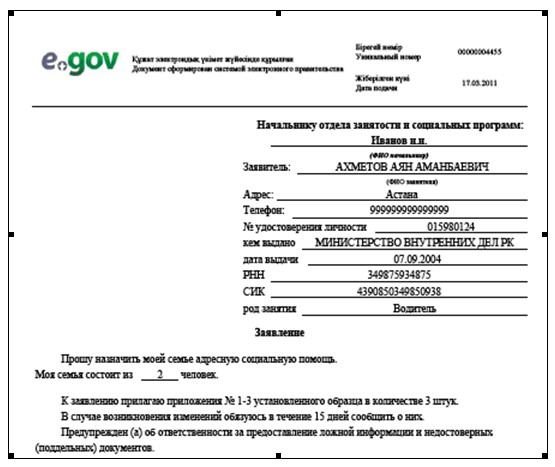 Өтінішке 3 данада белгіленген үлгіде № 1-3 қосымшаны қоса беремін.

Өзгерістер болған жағдай 15 күн ішінде хабарлаймын деп міндеттенемін.

Жалған ақпарат және күмәнді (жалған) құжат бергені үшін жауапкершілік туралы ескертілді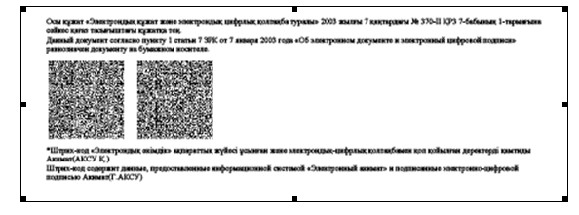 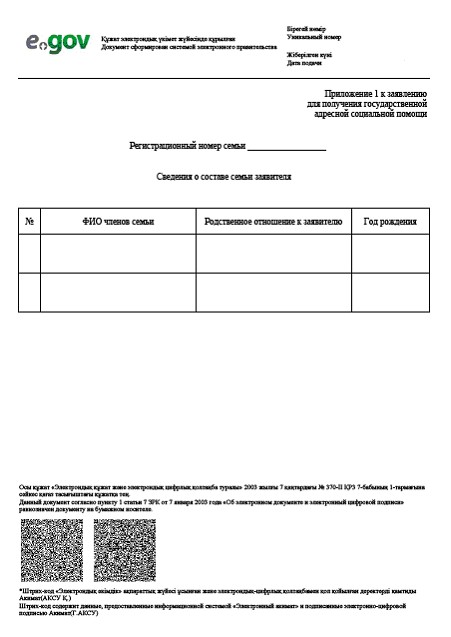 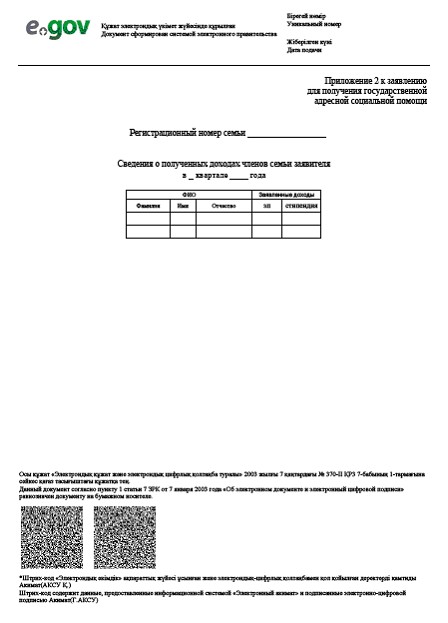 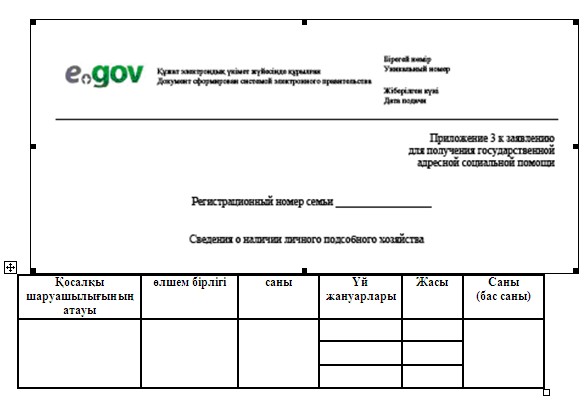 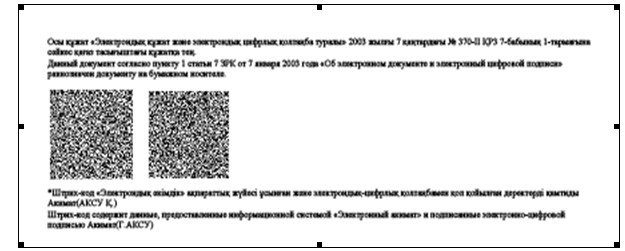 

«Мемлекеттік атаулы әлеуметтік көмек тағайындау»

электрондық мемлекеттік қызмет Регламентіне

5-қосымша Тұтынушыға ұсынылатын электрондық мемлекеттік қызметке оң жауабының шығыс үлгісі (мемлекеттік атаулы әлеуметтік көмекті тағайындау туралы хабарлама)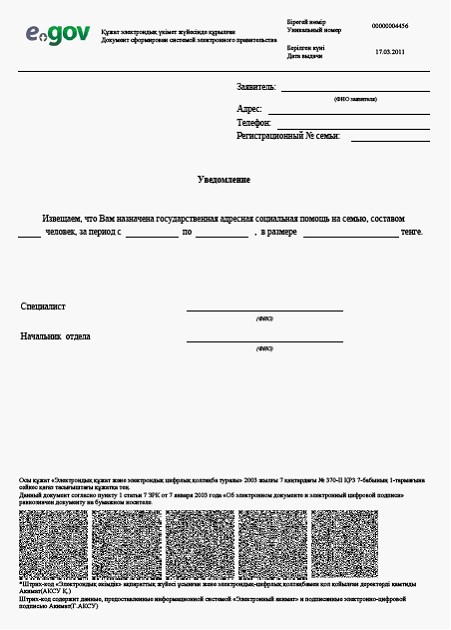  

Тұтынушыға ұсынылатын хабарламаларХабарламалар өтінішті орындау мәртебесінің өзгеруіне қарай немесе қызмет көрсету мерзімін ұзарту жағдайында ұсынылады. Хабарлама мәтінімен еркін жол «Электрондық үкімет» порталындағы жеке кабинетте «Хабарлама» бөлімінде көрсетіледі. 

Тұтынушыға ұсынылатын электрондық мемлекеттік қызметке теріс жауаптың (бас тарту) шығыс үлгісіТеріс жауаптың шығыс нысаны комиссия қорытындысын құруда бас тартуды негіздеу мәтінімен хат түрінде еркін нысанда ұсынылады.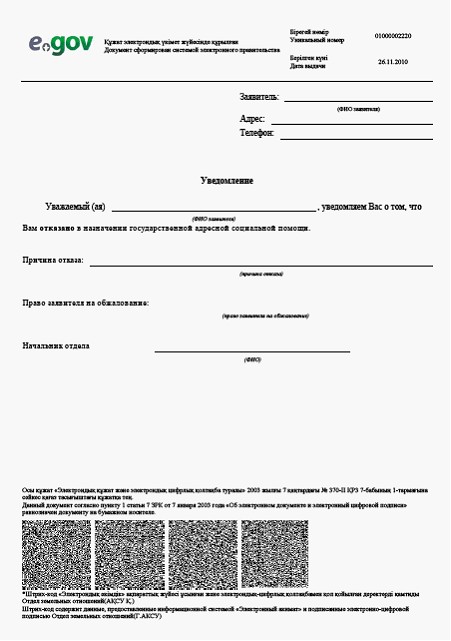 
					© 2012. Қазақстан Республикасы Әділет министрлігінің «Қазақстан Республикасының Заңнама және құқықтық ақпарат институты» ШЖҚ РМК
				1.Негізгі процестің іс-әрекеті (жұмыс барысы, ағыны)1.Негізгі процестің іс-әрекеті (жұмыс барысы, ағыны)1.Негізгі процестің іс-әрекеті (жұмыс барысы, ағыны)1.Негізгі процестің іс-әрекеті (жұмыс барысы, ағыны)1.Негізгі процестің іс-әрекеті (жұмыс барысы, ағыны)1Іс-әрекеттің (жұмыс барысының, ағынының) №1232ҚФБ, АЖ атауыЖАОЖАО АЖЭҮӨШ/ЭҮШ3Іс-әрекеттің (процестің, рәсімнің, операцияның) атауы және оның сипаттамасыТұтынушы өтініші мен құжаттарының түпнұсқалығын тексеру, ЖАО АЖ мәліметтерді енгізуЭлектрондық мемлекеттік қызмет көрсетуге ЖАО қызметкеріне авторизация жүргізу және сұраным нысанын толтыруТұтынушы туралы мәліметтер алу үшін ОМО АЖ сұранымдар жолдау4Аяқтау нысаны (деректер, құжат, ұйымдастыру-өк

імдік шешім)Қызмет алуға өтініш пен құжаттарды қабылдауӨтінішке нөмір белгілеумен сұранымды тіркеуСұраным жолдау5Орындау мерзімдері15 минуттан артық емес1 минуттан артық емес.1 минуттан артық емес.6Келесі іс-әрекеттің нөмірі2342.Негізгі процестің іс-әрекеті (жұмыс барысы, ағыны)2.Негізгі процестің іс-әрекеті (жұмыс барысы, ағыны)2.Негізгі процестің іс-әрекеті (жұмыс барысы, ағыны)2.Негізгі процестің іс-әрекеті (жұмыс барысы, ағыны)2.Негізгі процестің іс-әрекеті (жұмыс барысы, ағыны)1Іс-әрекеттің (жұмыс барысының, ағынының) №4562ҚФБ, АЖ атауыЖАОЖАО АЖЭҮӨШ/ЭҮШ3Іс-әрекеттің (процестің, рәсімнің, операцияның) атауы және оның сипаттамасыСұранымды орындау. Мемлекеттік атаулы әлеуметтік көмек тағайындау немесе негізделген бас тарту туралы шешім қабылдауШығыс құжатын құру-4Аяқтау нысаны (деректер, құжат, ұйымдастыру-өкімдік шешім)Мемлекеттік атаулы әлеуметтік көмек тағайындау, немесе негізделген бас тарту туралы хабарландыруды құруЖүйеде шығыс құжатын құру-5Орындау мерзімдеріУәкiлеттi органға тұтынушы өткiзген кезінен жеті күнтiзбелiк күн ішінде;селолық округ әкіміне тұратын жері бойынша жиырма екі күнтiзбелiк күннен кешіктірмей1 минуттан артық емес.-6Келесі іс-әрекеттің нөмірі5673.Негізгі процестің іс-әрекеті (жұмыс барысы, ағыны)3.Негізгі процестің іс-әрекеті (жұмыс барысы, ағыны)3.Негізгі процестің іс-әрекеті (жұмыс барысы, ағыны)3.Негізгі процестің іс-әрекеті (жұмыс барысы, ағыны)3.Негізгі процестің іс-әрекеті (жұмыс барысы, ағыны)1Іс-әрекеттің (жұмыс барысының, ағынының) №7892ҚФБ, АЖ атауыЖАОЖАО АЖЭҮӨШ/ЭҮШ3Іс-әрекеттің (процестің, рәсімнің, операцияның) атауы және оның сипаттамасы Шығыс құжатын құруЖАО қыз

меткерінің ЭСҚ шығыс құжатына қол қоюы-4Аяқтау нысаны (деректер, құжат, ұйымдастыру-өкімдік шешім)ЖАО қызметкерімен электрондық мемлекеттік қызмет нәтижесін қолма - қол немесе тұтынушы электрондық поштасына жіберу арқылы беруЖАО қыз

меткерінің ЭСҚ қол қойылған шығыс құжаты-5Орындау мерзімдері15 минуттан артық емес1 минуттан артық емес-6Келесі іс-әрекеттің нөмірі89-1. Негізгі процестің іс-әрекеті (жұмыс барысы, ағыны)1. Негізгі процестің іс-әрекеті (жұмыс барысы, ағыны)1. Негізгі процестің іс-әрекеті (жұмыс барысы, ағыны)1. Негізгі процестің іс-әрекеті (жұмыс барысы, ағыны)1. Негізгі процестің іс-әрекеті (жұмыс барысы, ағыны)1. Негізгі процестің іс-әрекеті (жұмыс барысы, ағыны)1Іс-әрекеттің (жұмыс барысының, ағынының) №12342ҚФБ, АЖ атауыЭҮПЭҮӨШ(ЭҮШ)ЖАО АЖЖАО3Іс-әрекеттің(процестің, рәсімнің, операцияның) атауы және оның сипаттамасыЭҮП тұтынушыға авторизация жүргізу, сұраным нысанын толтыру. Электрондық мемлекеттік қызмет алу үшін енгізілген мәліметтердің дұрыстығын тексеру.ЖАО АЖ-не сұраным жолдау (енгізіл

ген мәлімет

тердің дұрыстығыжағдайын

да)Өтінішке нөмір белгілеу (енгізіл

ген мәлімет

тердің дұрыстығы жағдайын

да)Өтінішті орындау

ға қабылдау (енгізіл

ген мәлімет

тердің дұрысты

ғы жағ

дайында)4Аяқтау нысаны (деректер, құжат, ұйымдастыру-өкімдік шешім)Сұраным жасау туралы хабарлама көрсету немесе сұратылған электрондық мемлекеттік қызметтен бас тарту туралы хабарлама жасауСұранымды жолдау (енгізіл

ген мәлімет

тердің дұрыстығыжағдайын

да)ЭҮП хабарламаны жолдау (енгізіл

ген мәлімет

тердің дұрыстығы жағдайын

да)Жұмысқа қабылдау (енгізіл

ген мәлімет

тердің дұрысты

ғы жағдайын

да)5Орындау мерзімдері1 минуттан артық емес1 минуттан артық емес1 минуттан артық емес15 минуттан артық емес6Келесі іс-әрекеттің нөмірі23452.Негізгі процестің іс-әрекеті (жұмыс барысы, ағыны)2.Негізгі процестің іс-әрекеті (жұмыс барысы, ағыны)2.Негізгі процестің іс-әрекеті (жұмыс барысы, ағыны)2.Негізгі процестің іс-әрекеті (жұмыс барысы, ағыны)2.Негізгі процестің іс-әрекеті (жұмыс барысы, ағыны)2.Негізгі процестің іс-әрекеті (жұмыс барысы, ағыны)1Іс-әрекеттің (жұмыс барысының, ағынының) №56782ҚФБ, АЖ атауыЖАОЖАО АЖ ЭҮӨШ (ЭҮШ)ЭҮП3Іс-әрекеттің (процестің, рәсімнің, операцияның) атауы және оның сипаттамасыСұранымды орындау. Мемлекеттік атаулы әлеуметтік көмек тағайындау немесе негізделген бас тарту туралы шешім қабылдауШығыс құжатын құруҮЭП «жұмыста» мәртебесін ауыстыру туралы хабарлама жолдау«Жұмыс

та» мәртебе

сін көрсету4Аяқтау нысаны (деректер, құжат, ұйымдастыру-

өкімдік шешім)Хабарлама немесе негізделген бас тарту құруЖүйеде шығыс құжатын құруЖолдауМәртебе

сін көрсету5Орындау мерзімдеріУәкiлеттi органға тұтынушы өткiзген кезінен жеті күнтiзбелiк күн ішінде;

Селолық округ әкіміне тұратын жері бойынша жиырма екі күнтiзбелiк күннен кешіктірмей1 минут

тан артық емес1 минуттан артық емес1 минут

тан артық емес6Келесі іс-әрекеттің нөмірі67893. Негізгі процестің іс-әрекеті (жұмыс барысы, ағыны)3. Негізгі процестің іс-әрекеті (жұмыс барысы, ағыны)3. Негізгі процестің іс-әрекеті (жұмыс барысы, ағыны)3. Негізгі процестің іс-әрекеті (жұмыс барысы, ағыны)3. Негізгі процестің іс-әрекеті (жұмыс барысы, ағыны)3. Негізгі процестің іс-әрекеті (жұмыс барысы, ағыны)1Іс-әрекеттің (жұмыс барысының, ағынының) №91011122ҚФБ, АЖ атауыЖАО ЖАО АЖ ЭҮӨШ (ЭҮШ)ЭҮП3Іс-әрекеттің (процестің, рәсімнің, операцияның) атауы және оның сипаттамасыШығыс құжатын құру.ЖАО қызметкерінің ЭСҚ шығыс құжатына қол қоюы. ЭҮП қызмет көрсету мәртебесін ауыстыру туралы хабарлама жасауЭҮП шығыс құжатты шығару мәртебесіне ауыстыру туралы хабар

лама жолдауШығыс құжатын көру мүмкінді

гімен қызмет көрсетуді аяқтау туралы хабарлама көрсету.4Аяқтау нысаны (деректер, құжат, ұйымдастыру-өкімдік шешім)Қол қойылған шығыс құжатыЭҮП шығыс құжатымен хабарлама жіберуЖолдау.Шығыс құжатын көрсету5Орындау мерзімдері1 минут

тан артық емес1 минуттан артық емес1 минут

тан артық емес1 минуттан артық емес6Келесі іс-әрекеттің нөмірі101112-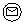 Бастапқы хабарлама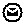 Соңғы хабарлама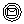 Аралық хабарлама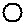 Соңғы қарапайым оқиғалар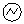 Қате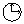 Оқиға - таймерлер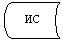 Ақпараттық жүйе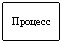 Үдеріс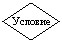 Шарт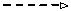 Хабарлама ағыны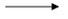 Басқару ағыны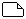 Соңында тұтынушыға ұсынылатын электрондық құжат